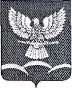 СОВЕТ НОВОТИТАРОВСКОГО СЕЛЬСКОГО ПОСЕЛЕНИЯ ДИНСКОГО РАЙОНАРЕШЕНИЕОт 20.09.2017                                                                                                             № 173-42/03станица НовотитаровскаяРешением Совета Новотитаровского сельского поселения Динского района от 22 июня 2016 года № 98-23/03 утверждено Положение о межведомственной топонимической комиссии (комиссии по наименованиям) Новотитаровского сельского поселения Динского района. Для надлежащего исполнения основных задач и функций топонимической комиссии, Совет Новотитаровского сельского поселения Динского района р е ш и л: 1. Утвердить Положение об основных принципах наименования (переименования) объектов Новотитаровского сельского поселения Динского района (прилагается).2. Предложить топонимической комиссии в своей работе руководствоваться настоящим Положением.3. Настоящее решение обнародовать в соответствии с действующим законодательством и разместить на официальном сайте администрации Новотитаровского сельского поселения Динского района - www.novotitarovskaya.info.4. Контроль за выполнением настоящего решения возложить на комиссию по земельным вопросам, градостроительству, вопросам собственности и ЖКХ Совета Новотитаровского сельского поселения Динского района (Никитенко).5. Настоящее решение вступает в силу со дня его официального обнародования. Председатель Совета Новотитаровского сельского поселения                                           И. П. БычекГлава Новотитаровского сельского поселения                               С.К. Кошман  Положение
об основных принципах наименования (переименования)
объектов Новотитаровского сельского поселения Динского района1. ВведениеНастоящее Положение об основных принципах наименования (переименования) объектов Новотитаровского сельского поселения Динского района (далее положение) разработано на основе действующего законодательства Российской Федерации, в целях создания единой системы нормативных правил по наименованиям и переименованиям объектов Новотитаровского сельского поселения Динского района (далее – объекты поселения), учитывающей культурные традиции населения Новотитаровского сельского поселения Динского района и требования к адресному хозяйству населенных пунктов, входящих в границы его административного подчинения.2. Общие принципы наименования (переименования) объекта2.1. Наименованию подлежат новые объекты поселения, такие как жилые районы, улицы, площади, проспекты, переулки, скверы, парки, бульвары, мосты, железнодорожные станции, учреждения, учебные заведения и другие объекты.2.2. Наименования присваиваются, исходя из особенностей географического положения объекта, ландшафта местности, истории освоения и заселения территории, специфики хозяйственной деятельности, национальных, бытовых, культурных традиций местного населения, в ознаменование памятных дат и в увековечение памяти исторических личностей и событий.2.3. Основным принципом при наименовании объектов поселения является научная обоснованность и неповторяемость названий.2.4. Решения о наименовании (переименовании) объектов принимаются Советом Новотитаровского сельского поселения Динского района.2.5. Присвоение объектам имен людей допускается посмертно в исключительных случаях.2.6. Переименование объектов допускается только в исключительных случаях:а) при наличии в пределах одного населенного пункта нескольких однородных объектов, носящих одинаковые или созвучные названия;б) при изменении категории объекта;в) при наличии у объектов неблагозвучных названий, либо названий, отрицательно влияющих на эстетические, национальные или религиозные чувства проживающего населения.2.7. Рассмотрение вопросов о переименовании объектов допускается при выполнении следующих условий:а) гарантии администрации Новотитаровского сельского поселения Динского района по оплате всех расходов, связанных с переоформлением адресов, документов, изготовлением указателей, переизданием справочников и картографических материалов;б) при поддержке вопроса о переименовании объекта со стороны большинства (не менее 60%) проживающего населения.3. Порядок представления предложений о наименовании
и переименовании объектов поселения3.1. Предложения о присвоении названий или о переименовании объектов поселения могут вноситься главой Новотитаровского сельского поселения Динского района, депутатами Совета Новотитаровского сельского поселения Динского района, администрацией Новотитаровского сельского поселения Динского района, отраслевыми (функциональными) и территориальными органами администрации Новотитаровского сельского поселения Динского района, органами территориального общественного самоуправления, инициативными группами граждан, а также предприятиями, учреждениями, организациями, трудовыми коллективами, отдельными гражданами и должны направляться в администрацию Новотитаровского сельского поселения Динского района.3.2. Предложения, поступившие в администрацию Новотитаровского сельского поселения Динского района, рассматриваются межведомственной топонимической комиссией Новотитаровского сельского поселения Динского района и при необходимости дополнительно обсуждаются в средствах массовой информации.3.3. Администрация Новотитаровского сельского поселения Динского района рассматривает предложения топонимической комиссии и готовит проекты решений Совета Новотитаровского сельского поселения Динского района по наименованию новых объектов поселения, перечисленных в пункте 2.1 настоящего Положения.3.4. Проекты решений Совета Новотитаровского сельского поселения Динского района по переименованию объектов поселения готовит также администрация Новотитаровского сельского поселения Динского района по согласованию с профильной комиссией Совета Новотитаровского сельского поселения Динского района.3.5. Межведомственная топонимическая комиссия Новотитаровского сельского поселения Динского района самостоятельно вносит в органы местного самоуправления предложения о наименованиях объектов поселения во вновь застраиваемых территориях поселения. При этом приводятся в соответствие с настоящим Положением проектные наименования, предлагаемые разработчиками планировочной документации.3.6. Заказчик планировочной документации получает утвержденные решением Совета Новотитаровского сельского поселения Динского района наименования новых жилых массивов, улиц, площадей, скверов до момента создания адресных объектов.3.7. Предложения о наименовании и переименовании объектов поселения должны содержать следующие сведения:указание на род объекта (жилой район, улица, сквер, площадь);точное местоположение объекта;существующее название или отсутствие такового;предлагаемое название;обоснование предлагаемого названия с приложением исторических справок, биографических данных или иных аргументов;указание на одноименные и созвучные объекты, имеющиеся вблизи именуемого в пределах поселения;наименование предприятия (учреждения, организации, трудового коллектива, отдельного гражданина), предлагающего название;сведения об источниках финансирования работ, связанных с переоформлением адресов, документов, с переизданием справочных и картографических материалов.Об утверждении Положения «Об основных принципах наименования (переименования) объектов Новотитаровского сельского поселения Динского района»ПРИЛОЖЕНИЕк решению Совета Новотитаровского сельского поселения Динского районаот 20.09.2017 № 173-42/03